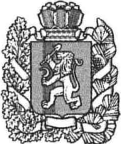 АДМИНИСТРАЦИЯ  БОГУЧАНСКОГО  РАЙОНАПОСТАНОВЛЕНИЕ16.07.2020г.                                 с.Богучаны                                       № 732-ПОб утверждении отчета об исполнении  районного бюджета за 1полугодие 2020 годаВ соответствии п. 5 ст. 264.2 Бюджетного кодекса Российской Федерации,  ст. 35 «Положения о бюджетном процессе в муниципальном образовании Богучанский район» утвержденного решением Богучанского районного Совета депутатов от 29.10.2012  № 23/1-230, руководствуясь  ст.ст. 7,43,47, Устава Богучанского района Красноярского края,    ПОСТАНОВЛЯЮ: 1. Утвердить отчет об исполнении районного бюджета за 1 полугодие 2020 года согласно приложению.2. Контроль за исполнением настоящего постановления возложить на заместителя  Главы Богучанского района  по экономике и планированию Н.В.Илиндееву.3. Постановление подлежит  опубликованию в Официальном вестнике   Богучанского района и вступает в силу в день, следующий за днем его  опубликования. И.о. Главы Богучанского района                                   И.М. БрюхановСведения о  численности муниципальных служащих  Богучанского района, работников муниципальных учреждений и  фактических расходах на оплату их труда за 1 полугодие 2020 годаПриложение                                                                                                         к постановлению администрации Богучанского района  от 16.07.2020г.   № 732-ПОтчёт об исполнении районного бюджета  Богучанского района за  1 полугодие 2020 годатыс.руб.Наименование показателяПлан на годИсполнено  на 01.07. 2020 годОтклонение от плана% исполнения12345ДОХОДЫДОХОДЫДОХОДЫДОХОДЫДОХОДЫДоходы бюджета - ИТОГО2 254 219,2 1 003 780,7-1 250 43944,53ДОХОДЫ565 393,9 259 074,7-306 31945,82НАЛОГИ НА ПРИБЫЛЬ17 470,023 937,66 468137,02НАЛОГ НА ДОХОДЫ ФИЗИЧЕСКИХ ЛИЦ346 700,0158 027,6-188 67245,58АКЦИЗЫ ПО ПОДАКЦИЗНЫМ ТОВАРАМ(ПРОДУКЦИИ), ПРОИЗВОДИМЫМ НА ТЕРРИТОРИИ РФ36,815,0НАЛОГИ НА СОВОКУПНЫЙ ДОХОД93 962,838 992,5-54 97041,50НАЛОГИ НА ИМУЩЕСТВО726,5535,4-19173,70ГОСУДАРСТВЕННАЯ ПОШЛИНА, СБОРЫ5 330,02 221,3-3 10941,68ДОХОДЫ ОТ ИСПОЛЬЗОВАНИЯ ИМУЩЕСТВА, НАХОДЯЩЕГОСЯ В ГОСУДАРСТВЕННОЙ И МУНИЦИПАЛЬНОЙ СОБСТВЕННОСТИ55 455,210 629,3-44 82619,17Доходы, получаемые в виде арендной платы за земельные участки, государственная собственность на которые не разграничена и которые расположены в границах межселенных территорий муниципальных районов, а также средства от продажи права на заключение договоров аренды указанных земельных участков35 170,06 019,4-29 15117,12Доходы, получаемые в виде арендной платы, а также средства от продажи права на заключение договоров аренды за земли, находящиеся в собственности муниципальных районов (за исключением земельных участков муниципальных автономных учреждений)200,079,6-12039,80Доходы от сдачи в аренду имущества, находящегося в оперативном управлении органов государственной власти, органов местного самоуправления, государственных внебюджетных фондов и созданных ими учреждений (за исключением имущества автономных учреждений)20 009,94 488,7-15 52122,43Доходы от перечисления части прибыли государственных и муниципальных унитарных предприятий, остающейся после уплаты налогов и обязательных платежей70,04,0-665,71Прочие поступления от использования имущества, находящегося в собственности муниципальных районов (за исключением имущества муниципальных бюджетных и автономных учреждений, а также имущества муниципальных унитарных предприятий, в том числе казенных)5,337,632709,43ПЛАТЕЖИ ПРИ ПОЛЬЗОВАНИИ ПРИРОДНЫМИ РЕСУРСАМИ1 040,4547,0-49352,58ДОХОДЫ ОТ ОКАЗАНИЯ ПЛАТНЫХ УСЛУГ И КОМПЕНСАЦИИ ЗАТРАТ ГОСУДАРСТВА35 472,010 606,3-24 86629,90ДОХОДЫ ОТ ПРОДАЖИ МАТЕРИАЛЬНЫХ И НЕМАТЕРИАЛЬНЫХ АКТИВОВ6 859,910 385,23 525151,39Доходы от реализации имущества, находящегося в государственной и муниципальной собственности4 830,00,0-4 830-Доходы от продажи земельных участков, государственная собственность на которые не разграничена и которые расположены в границах межселенных территорий муниципальных районов2 029,910 385,28 355511,61ШТРАФЫ, САНКЦИИ, ВОЗМЕЩЕНИЕ УЩЕРБА2 340,31 854,3-48679,23ПРОЧИЕ НЕНАЛОГОВЫЕ ДОХОДЫ0,01 323,21 323-БЕЗВОЗМЕЗДНЫЕ ПОСТУПЛЕНИЯ1 688 825,3744 706,0-944 11944,10ДОХОДЫ БЮДЖЕТОВ БЮДЖЕТНОЙ СИСТЕМЫ РОССИЙСКОЙ ФЕДЕРАЦИИ ОТ ВОЗВРАТА ОСТАТКОВ СУБСИДИЙ И СУБВЕНЦИЙ ПРОШЛЫХ ЛЕТ13 007,017 570,04 563135,08ВОЗВРАТ ОСТАТКОВ СУБСИДИЙ И СУБВЕНЦИЙ ПРОШЛЫХ ЛЕТ-21 987,0-22 021,3-34100,16Безвозмездные поступления от других бюджетов бюджетной системы Российской Федерации1 671 701,4745 070,8-926 63144,57В т.ч. фонд финансовой поддержки568 558,5242 182,3-326 37642,60Инные межбюджетные трансферты23 496,04 086,5-19 41017,39ПРОЧИЕ БЕЗВОЗМЕЗДНЫЕ ПОСТУПЛЕНИЯ2 608,00,0-2608,00,0РАСХОДЫРАСХОДЫРАСХОДЫРАСХОДЫРАСХОДЫРасходы бюджета - ИТОГО2 346 198,8 985 361,1 -1 360 83042,00Общегосударственные вопросы164 673,1 37 402,8 -127 27022,71Функционирование высшего должностного лица субъекта Российской Федерации и муниципального образования2 300,1 0,0 -2 300-Функционирование законодательных (представительных) органов государственной власти и представительных органов муниципальных образований6 351,3 1 955,0 -4 39630,78Функционирование Правительства Российской Федерации, высших исполнительных органов государственной власти субъектов Российской Федерации, местных администраций55 397,9 23 330,2 -32 06842,11Судебные системы20,6 0,0 -21-Обеспечение деятельности финансовых, налоговых и таможенных органов и органов финансового (финансово-бюджетного) надзора18 989,4 8 254,3 -10 73543,47Обеспечение проведения выборов и референдумов6 661,0 0,0 -6 661-Резервные фонды2 000,0 0,0 -2 000-Другие общегосударственные вопросы72 952,8 3 863,3 -69 0905,30Национальная оборона5 214,3 1 938,4 -3 27637,17Мобилизационная и вневойсковая подготовка5 214,3 1 938,4 -3 27637,17Национальная безопасность и правоохранительная деятельность31 578,8 14 817,4 -16 76146,92Защита населения и территории от чрезвычайных ситуаций природного и техногенного характера, гражданская оборона3 987,3 1 743,6 -2 24443,73Обеспечение пожарной безопасности27 591,5 13 073,8 Другие вопросы в области национальной безопасности и правоохранительной деятельности--НАЦИОНАЛЬНАЯ ЭКОНОМИКА101 042,3 25 675,9 -75 36625,41Сельское хозяйство и рыболовство1 612,4 536,2 -1 07633,25Транспорт60 526,6 22 583,1 -37 94437,31Дорожное хозяйство (дорожные фонды)35 479,1 2 348,6 -33 1316,62Связь и информатика--Другие вопросы в области национальной экономики3 424,2 208,0 -3 2166,07Жилищно-коммунальное хозяйство288 111,2 97 742,8 -190 36833,93Жилищное хозяйство1 333,0 189,5 -1 14414,22Коммунальное хозяйство271 687,2 95 477,5 -176 21035,14Благоустройство10 387,2 221,3 -10 1662,13Другие вопросы в области жилищно-коммунального хозяйства4 703,8 1 854,5 -2 84939,43Охрана окружающей среды0,0 0,0 --Другие вопросы в области охраны окружающей среды--Образование1 335 174,4 630 368,8 -704 80647,21Дошкольное образование405 884,7 171 928,0 -233 95742,36Общее образование721 554,7 362 511,8 -359 04350,24Дополнительное образование96 158,1 52 288,4 Молодежная политика и оздоровление детей31 299,3 7 444,0 -23 85523,78Другие вопросы в области образования80 277,6 36 196,6 -44 08145,09Культура и кинематография216 929,2 100 379,2 -116 55046,27Культура138 533,7 60 386,1 -78 14843,59Другие вопросы в области культуры, кинематографии78 395,5 39 993,1 -38 40251,01Здравоохранение60,6 0,0 -61-Стационарная медицинская помощь0,0 0,0 --Амбулаторная помощь0,0 0,0 --Скорая медицинская помощь0,0 0,0 --Другие вопросы в области здравоохранения 60,6 0,0 -61-Социальная политика63 570,1 23 681,0 -39 88937,25Пенсионное обеспечение1 675,3 731,4 -94443,66Социальное обслуживание населения--Социальное обеспечение населения42 339,5 20 293,9 -22 04647,93Охрана семьи и детства17 808,4 2 198,9 -15 61012,35Другие вопросы в области социальной политики1 746,9 456,8 -1 29026,15Физическая культура и спорт16 995,7 8 446,1 -8 55049,70Физическая культура16 135,7 8 264,2 -7 87251,22Массовый спорт860,0 181,9 -67821,15Обслуживание государственного и муниципального долга55,2 47,5 -886,05Обслуживание государственного внутреннего и муниципального долга55,2 47,5 -886,05Межбюджетные трансферты бюджетам субъектов Российской Федерации и муниципальных образований общего характера122 794,1 44 861,2 -77 93336,53Дотации на выравнивание бюджетной обеспеченности субъектов Российской Федерации и муниципальных образований74 802,6 40 244,7 -34 55853,80Прочие межбюджетные трансферты общего характера47 991,5 4 616,5 -43 3759,62Результат исполнения бюджета (дефицит "--", профицит "+")-91 979,6 18 419,6 110 399-20,03Источники финансирования дефицита бюджетов - всего91 979,6 -18 419,6 -110 399-20,03источники внутреннего финансирования бюджета25 000,0 -22 000,0 -47 000-88,00Кредитные соглашения и договоры, заключенные  от имени Российской Федерации, субъектов Российской Федерации, муниципальных образований, государственных внебюджетных фондов,указанные в валюте Российской Федерации 25 000,0 -22 000,0 -47 000-88,00Получение кредитов по кредитным соглашениям и договорам, заключенным от имени Российской Федерации, субъектов Российской Федерации, муниципальных образований, государственных внебюджетных фондов,указанным в валюте Российской Федерации 67 000,0 0,0 -67 000-Бюджетные кредиты, полученные от других бюджетов бюджетной системы Российской Федерации67 000,0 -67 000-Кредиты, полученные в валюте Российской Федерации от кредитных организаций--Погашение кредитов по кредитным соглашениям и договорам, заключенным от имени Российской Федерации, субъектов Российской Федерации, муниципальных образований, государственных внебюджетных фондов, указанным в валюте Российской Федерации-42 000,0 -22 000,0 20 00052,38Бюджетные кредиты, полученные от других бюджетов бюджетной системы Российской Федерации-42 000,0 -22 000,0 20 00052,38Земельные участки, находящиеся в государственной и муниципальной собственности--Остатки средств бюджетов66 979,6 3 580,4 -63 3995,35Увеличение остатков средств бюджетов-2 321 219,2 -1 003 780,7 1 317 43943,24Уменьшение остатков средств бюджета2 388 198,8 1 007 361,1 -1 380 83842,180,0 0,0 Наименование показателяед.измерен.значение Численность муниципальных служащих района чел.75Фактические затраты на денежное содержание муниципальных служащих тыс.руб.22064Численность работников муниципальных учрежденийчел.2438Фактические расходы на оплату трудатыс. руб.517610И.о. начальника финансового управленияадминистрации Богучанского района_____________________В.И.МонаховаИ.о. начальника финансового управленияадминистрации Богучанского района_____________________В.И.МонаховаИ.о. начальника финансового управленияадминистрации Богучанского района_____________________В.И.Монахова